 PAUTA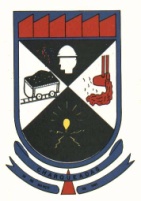                                                  Pelo presente expediente, informamos a pauta da Sessão Ordinária do dia 02/04/2019 que terá inicio às 19h. Considerando que, a pauta é somente uma previsão dos projetos a serem votados e pode ser alterada se necessário.LEITURA DOS PROJETOS QUE ENTRARAM NA CASAPROCESSO Nº 205/2019PROPOSIÇÃO: Projeto de Lei nº 020/2019 – SUBSTITUTIVOAUTOR: Poder Executivo ASSUNTO: “Prorroga a contratação temporária de excepcional interesse público, por prazo determinado e dá outras providências”.PROCESSO Nº 202/2019PROPOSIÇÃO: Projeto de Lei nº 021/2019AUTOR: Poder ExecutivoASSUNTO: "Autoriza a contratação temporária de excepcional interesse público, por prazo determinado para atendimento ao Programa Saúde Prisional e dá outras providências".PROPOSIÇÕES QUE SERÃO VOTADASPROCESSO Nº 194/2019PROPOSIÇÃO: Pedido de Providência nº 055/2019AUTOR: Ver ª Rosângela DornellesASSUNTO: “Que o Executivo Municipal, crie programa de geração de renda urgente para as mulheres do Município”.PROCESSO Nº 195/2019PROPOSIÇÃO: Pedido de Providência nº 056/2019AUTOR: Ver ª Rosângela DornellesASSUNTO: “Que o Executivo Municipal, amplie a Biblioteca Municipal e promova através de campanha o uso deste espaço pela comunidade”.PROCESSO Nº 197/2019PROPOSIÇÃO: Pedido de Providência nº 057/2019AUTOR: Comissão de Desenvolvimento EconômicoASSUNTO: “Que o Executivo Municipal, crie a Sala do Empreendedor no Município”.PROCESSO Nº 198/2019PROPOSIÇÃO: Pedido de Providência nº 058/2019AUTOR: Ver Douglas Tramontini DebomASSUNTO: “Que o Executivo Municipal através de sua Secretaria competente, estude a possibilidade de tornar a entrada da Avenida Rosa Maria de Souza, na Vila dos Porto, em mão única, tendo em vista que já existe outra Rua que da acesso à referida Vila”.PROCESSO Nº 196/2019PROPOSIÇÃO: Pedido de Providência nº 059/2019AUTOR: Representação Partidária do PTASSUNTO: “Que o Executivo Municipal e sua Secretaria de Saúde e Meio Ambiente faça adequação das macas ginecológicas nos postos de saúde”.PROCESSO Nº 199/2019PROPOSIÇÃO: Pedido de Providência nº 060/2019AUTOR: Ver. Claudionor NilsonASSUNTO: “Que o Executivo Municipal através dos órgãos competentes, providencie a colocação de no mínimo 02 paradas de ônibus na Rua das Flores no Bairro Colônia Penal”.PROCESSO Nº 201/2019PROPOSIÇÃO: Indicação nº 009/2019AUTOR: Ver. Ubiratan Amaral de QuadrosASSUNTO: “Solicitamos que a Secretaria de Planejamento Urbano avalie a possibilidade da implantação de rotatória no cruzamento da Avenida Dr. José Athanásio com a Avenida Cruz de Malta, conforme croqui em anexo”. Também pedimos a apreciação da Comissão de Trânsito.Charqueadas, 02 de abril de 2019.Vereador Rafael Divino Silva OliveiraPresidente